Obecní úřad Krouna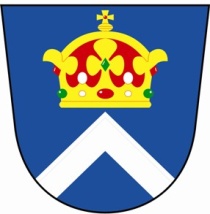 53943 Krouna 218tel. fax. 469341130, e-mail:obec@krouna.cz, epodatelna@krouna.cz, web: www. krouna.czVýroční zpráva obce Krouna za rok 2023 o činnosti v oblasti poskytování informací dle § 18 zákona č. 106/1999 Sb., o svobodném přístupu k informacímV souladu s § 18 zákona 106/1999 Sb., o svobodném přístupu k informacím, ve znění pozdějších předpisů (dále jen „zákon o svobodném přístupu k informacím“) zveřejňuje obec Krouna následující údaje, které se týkají její činnosti v oblasti poskytování informací podle zákona o svobodném přístupu k informacím za rok 2023. Počet podaných žádostí o informace a počet vydaných rozhodnutí o odmítnutí žádostiV roce 2023 byly podány 2 žádosti ve smyslu zákona o svobodném přístupu k informacím. V roce 2023 nebylo vydáno rozhodnutí o odmítnutí žádosti o poskytnutí informace.   Počet podaných odvolání proti rozhodnutíV roce 2023 nebylo podáno odvolání proti rozhodnutí ve smyslu zákona o svobodném přístupu k informacím.  Opis podstatných částí každého rozsudku soudu ve věci přezkoumání zákonnosti rozhodnutí o odmítnutí žádosti o poskytnutí informace a přehled všech výdajů, vynaložených v  souvislosti se soudními řízeními o právech a povinnostech podle tohoto zákona, a to včetně nákladů na vlastní zaměstnance a nákladů na právní zastoupeníV roce 2023 nebyl žádný případ řešen soudem.  Výčet poskytnutých výhradních licencí, včetně odůvodnění nezbytnosti poskytnutí výhradní licence V roce 2023 nebyla poskytnuta žádná výhradní licence ve smyslu zákona o svobodném přístupu k informacím. Počet stížností podaných podle § 16a, důvody jejich podání a stručný popis způsobu jejich vyřízení V roce 2023 nebyla podána žádná stížnost podle § 16a zákona o svobodném přístupu k informacím.Další informace vztahující se k uplatňování tohoto zákona.Povinnost poskytovat informace je ze zákona možná oproti žádosti nebo prostým zveřejněním; zveřejňování informací bylo prováděno s využitím fyzické úřední desky a elektronické úřední desky na webových stránkách obce. Kromě písemných žádostí o poskytnutí informace vyřizují běžně jednotliví zaměstnanci ústní žádosti, které souvisí s jejich činností. Počet těchto žádostí není v souladu s ustanovením § 13 odst. 3 zákona o svobodném přístupu k informacím součástí výroční zprávy o poskytování informací.                                                                                                                              Mgr. Petr Schmied                                                                                                                                 starosta obceDatum:     28.02.2024Číslo jednací:     00250/24